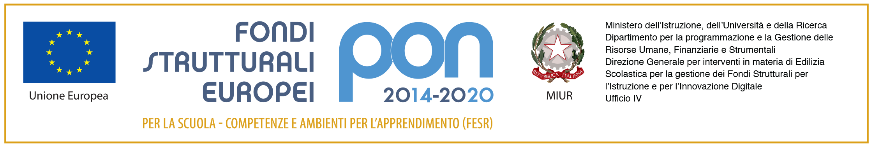 Ministero dell’Istruzione, dell’Università e della RicercaIstituto comprensivo “MARZABOTTO”Via Savona, 135 - 20099 Sesto San Giovannitel. 02-3657501 – 0236575050 (fax)www.icmarzabotto.edu.itemail segreteria@icmarzabotto.edu.itCirc. n.  14                                                                                                      Ai genitori delle studentesse edegli studenti delle classi terzeGentili genitori,quest'anno sarete impegnati, insieme ai vostri figli e alla scuola media frequentata, nel percorso di Orientamento  e nella scelta della scuola secondaria di 2° grado.La nostra scuola ha previsto un percorso di informazione e di intervento che prevede in parte anche il Vostro diretto coinvolgimento. Il percorso prevede le azioni di seguito esplicitate.INCONTRO CON I GENITORIVenerdì 11 Novembre 2022 dalle ore 17.30 alle ore 18.30  si svolgerà un incontro a scuola con la referente del progetto e la prof.ssa Caniato , per illustrare l'attività di orientamento che si sta effettuando nel nostro Istituto. L'incontro sarà un momento di riflessione e di confronto sul senso dell’orientamento per i nostri ragazzi, ma sarà anche un momento per discutere insieme sulle problematiche e i dubbi, condividere le ansie e provare a rispondere alle domande essenziali che ci coinvolgono tutti: A chi tocca scegliere? Come arrivare a scegliere la scuola giusta? Quali elementi vanno valutati e tenuti in conto? Cosa fare se non si è d'accordo sulla scelta?RACCOLTA DELLE INFORMAZIONI SUI VARI INDIRIZZI DELLE SCUOLE SUPERIORI E AUTOVALUTAZIONEGli studenti stanno svolgendo delle lezioni in classe con la guida dei propri docenti e della referente dell'orientamento.LA PRIMA IPOTESI DI SCELTAIl 28 novembre 2022, dalle ore 8.00 alle ore 13.40, presso gli Istituti Secondari di 2° che hanno aderito all'iniziativa, si svolgeranno i microinserimenti nelle classi e/o attività di laboratorio. Gli studenti, suddivisi per gruppo d'interesse (es. liceo scientifico, o geometra, ecc) e non per gruppo classe, saranno accompagnati da un docente tutor della nostra scuola presso l'Istituto Superiore che rappresenta l’indirizzo scelto in prima ipotesi da vostra/o figlia/o. INCONTRO CON LE SCUOLE SUPERIORINel mese di Novembre/Dicembre,  i docenti e gli studenti delle Scuole Secondarie di 2°  che non hanno aderito ai microinserimenti , avranno modo di presentare gli indirizzi del proprio Istituto attraverso un incontro che si svolgerà nella nostra scuola e in orario pomeridiano ( la data sarà comunicata in seguito ).RIFLESSIONE SULLA PRIMA IPOTESI DI SCELTADopo l'incontro si svolgerà in classe una riflessione con i docenti di lettere.INCONTRO CON GLI EX ALUNNINel mese di Dicembre incontro a scuola con ex alunni che parleranno della loro esperienza scolastica e di orientamento.CONSIGLIO ORIENTATIVONel mese di Dicembre i docenti del Consiglio di classe formuleranno il Consiglio Orientativo, una proposta dell'indirizzo che ritengono più adatto alle abilità e agli interessi del singolo studente. Dopo aver ricevuto il Consiglio Orientativo, i genitori avranno modo di concordare incontri con i coordinatori di classe e con i singoli docenti ( nelle ore di ricevimento) o con la referente dell’Orientamento, nei casi in cui dovessero permanere ancora dubbi o incertezze. LA SCELTA FINALEEntro la scadenza delle iscrizioni comunicata annualmente dal Ministero dell'Istruzione, le famiglie dovranno compilare il modulo di iscrizione e inoltrarlo alla Scuola secondaria di 2° scelta.Sesto  San Giovanni, 3 novembre  2022                        LA DIRIGENTE SCOLASTICA(Dott.ssa Anna Crovo)Firma autografa sostitutiva dell’indicazionea stampa del nominativo, come previstodall’art. 3, c. 2, D. Lgs. N. 39 /1993 LA REFERENTE DELL’ORIENTAMENTOProf.ssa Maria Loprete 